Внешнее строение листаЦель урока. Предполагается, что к концу урока учащиеся будут владеть понятиями и терминами: простой лист, сложный лист, жилкование; уметь: называть три функции листа, виды жилкования листьев и листорасположения; узнавать по рисунку черешковый и сидячий лист. Задачи развития: способствовать развитию умения анализировать, сравнивать, грамотно и последовательно излагать свои мысли и суждения, коммуникативных умений, навыков взаимодействия при работе в группе, паре.Задачи воспитания: содействовать воспитанию культуры учебного труда, аккуратности, бережного отношения к зеленым растениям.Тип урока: изучение нового материала.Формы работы: фронтальная, индивидуальная, работа в группах.Оборудование: компьютер, мультимедийный проектор, раздаточный материал.Ход урокаОрганизационный моментПриветствие, проверка отсутствующих. Создание условий для активного взаимодействия (беседа о погоде, приближении весны).Проверка домашнего задания Несколько учащихся выполняют задания на карточках. Один учащийся устно рассказывает внутреннее строение стебля. КарточкаЗадание 1.Перечисли три функции стебля:………Задания 2Подпиши строение стебля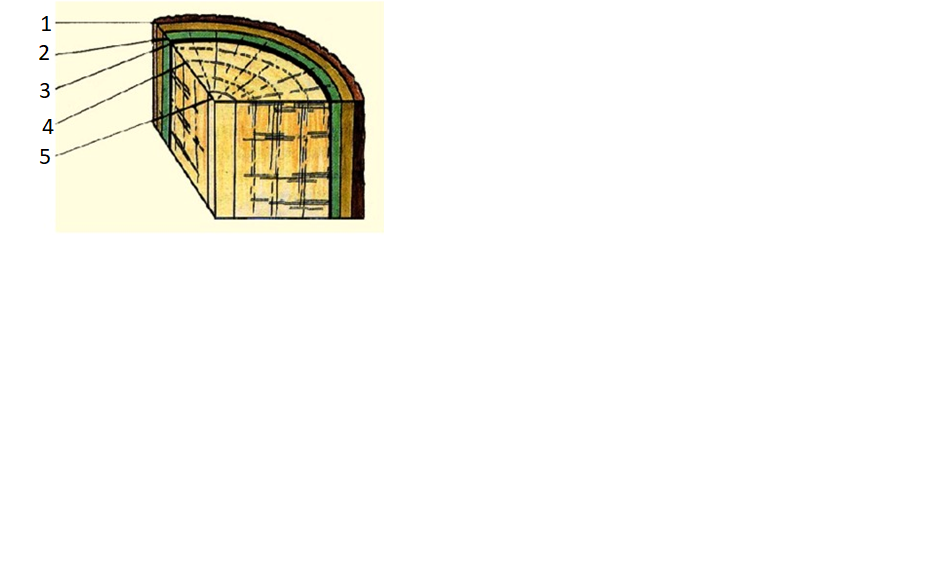 Задание 3Дополни предложениеСтебель растет в высоту за счет деления и роста клеток ….В толщину стебель растет за счет деления клеток …Ориентировочно-мотивационный этап. Актуализация знаний. Фронтальная беседа.Беседа по вопросам:Вспомните, как вегетативные органы имеют растения?С какими из них мы уже познакомились?Предположите, о каком вегетативном органе растений нам сегодня предстоит узнать?Целеполагание учащихсяВ ходе беседы учитель предлагает учащимся озвучить тему урока, совместно сформулировать цель и критерии достижения цели. (Критерии достижения цели выводятся на экран и раздаются каждому ученику).Я буду успешен на уроке, если:1.	Назову три функции листа.2.	Узнаю по рисунку черешковый и сидячий лист, а так же подпишу их внешнее строение.3.	Дам своими словами определение понятиям: простой лист, сложный лист, жилкование.4.	Назову виды жилкования листьев и листорасположения. Операционно-познавательный этапРассказ учителя Сегодня мы с вами познакомимся с внешним строением листа. Листья большинства растений имеют размер от 3 до 15 сантиметров. Длина листьев некоторых пальм достигает 10 м и более. Листья Рафии королевской, которая произрастает на Мадагаскаре, вместе с черенком может достигать 25 метров. Листовые пластинки виктории регии, которая обитает в водах Амазонки, достигает в диаметре 2 м и способно удержать на своей поверхности 3-летнего ребенка. А вот у вереска обыкновенного длина листочка измеряется всего в несколько миллиметров. Какими бы разными нам не казались листья, они выполняют одинаковые функции. Работа с учебником.- Изучите пункт параграфа «Функции листа» на стр. 142 и выпишите себе 3 функции, которые выполняет лист. Устно сформулируйте, в чем заключается каждая из функций. Афиширование результатов.ФИЗКУЛЬТМИНУТКАУ каждого на парте лежит кусочек мазаики. Ваша задача в течении минуты собрать картинки четырех листьев и сказать к простым или сложным получившийся у вас лист относится. Работа с интеллект-картойУчитель объясняет принцип составления интеллект-карт. В центре доски учитель размещает ключевое слово: «Внешнее строение листа». От него рисует первую жирную линию и подписывает ее «Прикрепление к стеблю». Рассказывает о черешковых и сидячих листьях, приводит примеры. Совместно с учащимися заполняет ветви интеллект-карты. Рассказ учителя о простых и сложных листьях. Форме листовой пластинки. Совместное заполнение ветвей интеллект-карты «Число листовых пластинок». Работа с учебником.В парах изучите пункты параграфа «Жилкование листа» и «Листорасположение» на стр.146-147 и выполните следующие задания:Дайте определение понятию «жилкование».Выясните, какие виды жилкования листьев бывают.Сформулируйте основную задачу листорасположения.Выясните, какие виды листорасположения бывают и охарактеризуйте их. Взаимопроверка в группах по 4 человека. Афиширование результатов и заполнение ветвей интеллект карты «Жилкование» и «Листорасположение».Контрольно-коррекционный этап5.1 Контроль знаний и уменийВыполнение выходного контроля (индивидуально письменно).Обозначьте и подпишите на рисунках черешковый и сидячий лист, а так же внешнее строение листа. 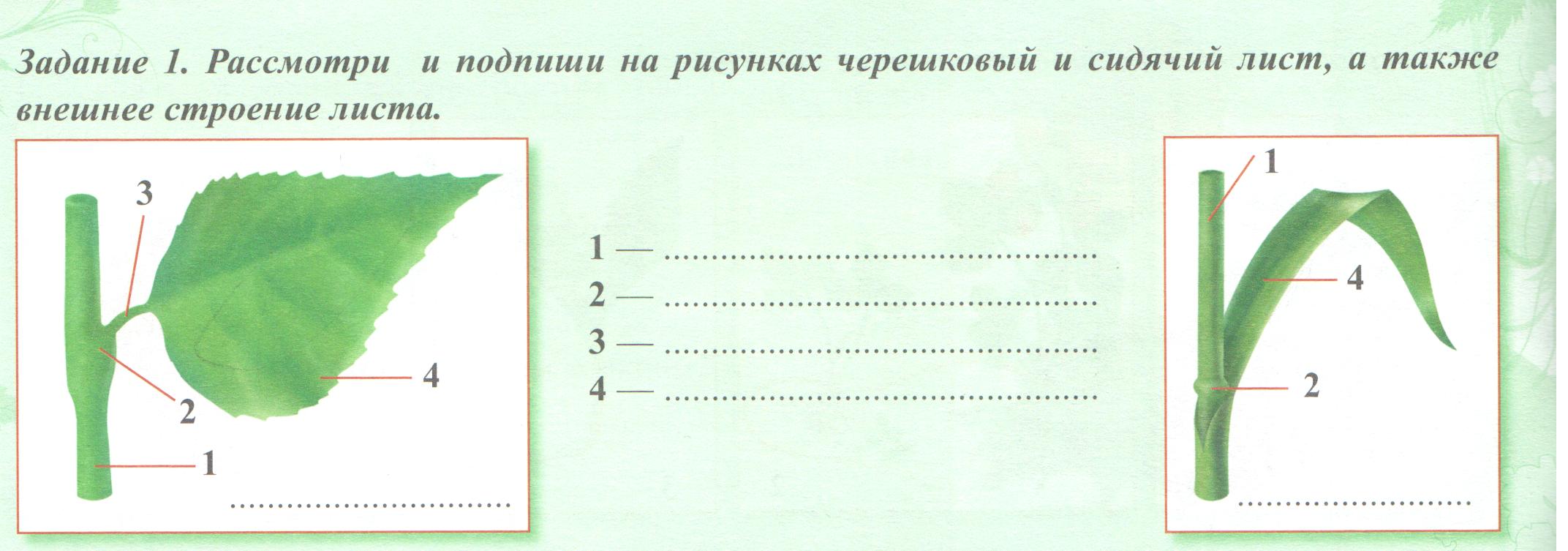 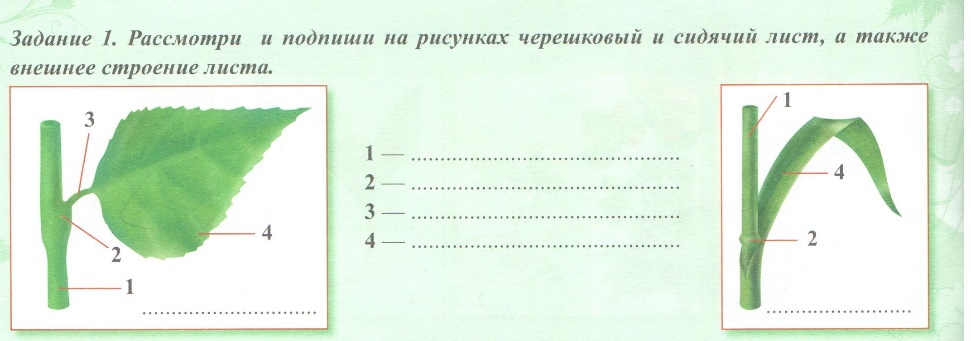 Среди представленных листьев выберите номера простых листьев.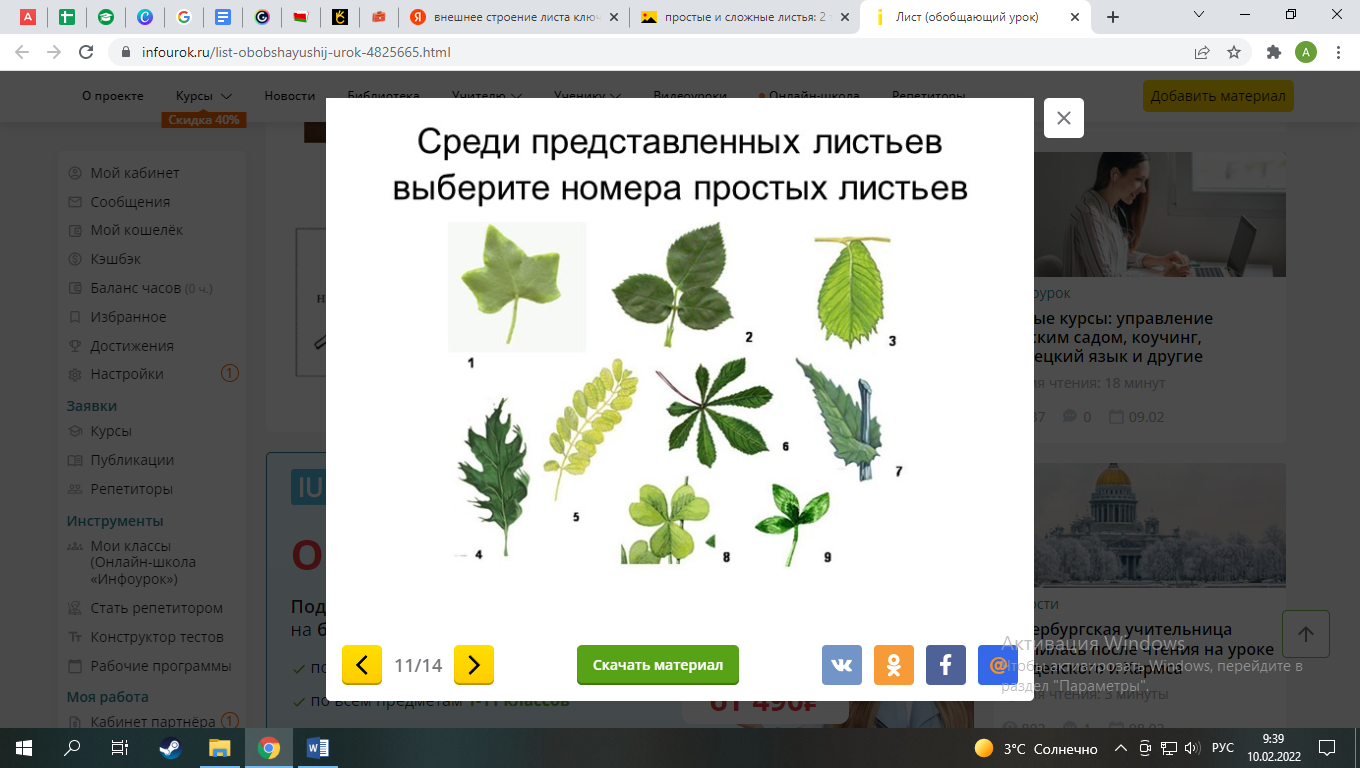 Какие виды жилкования листьев изображены на рисунках 1,2,3.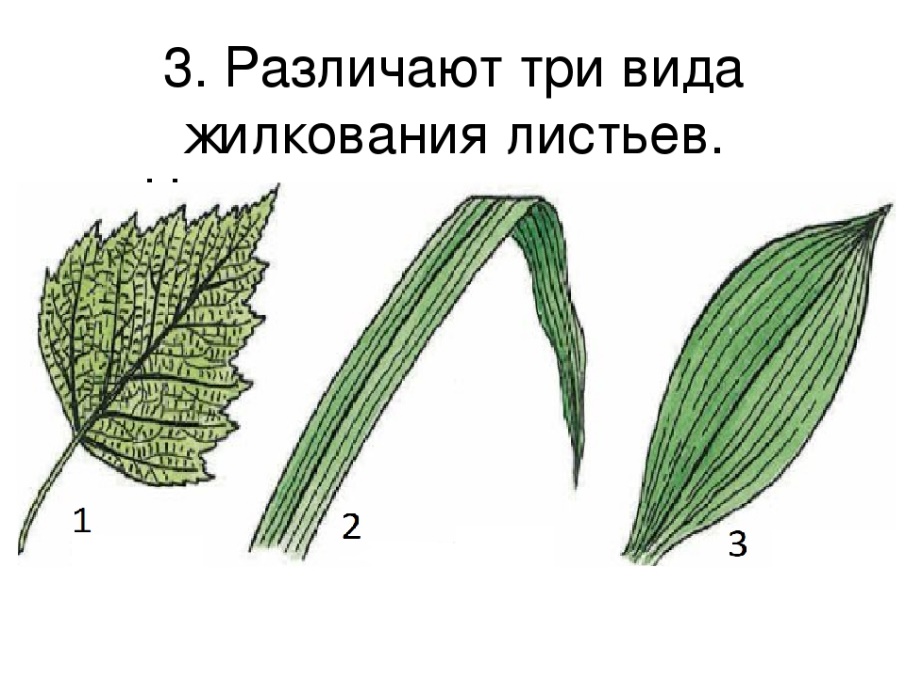 Подпишите виды листорасположения.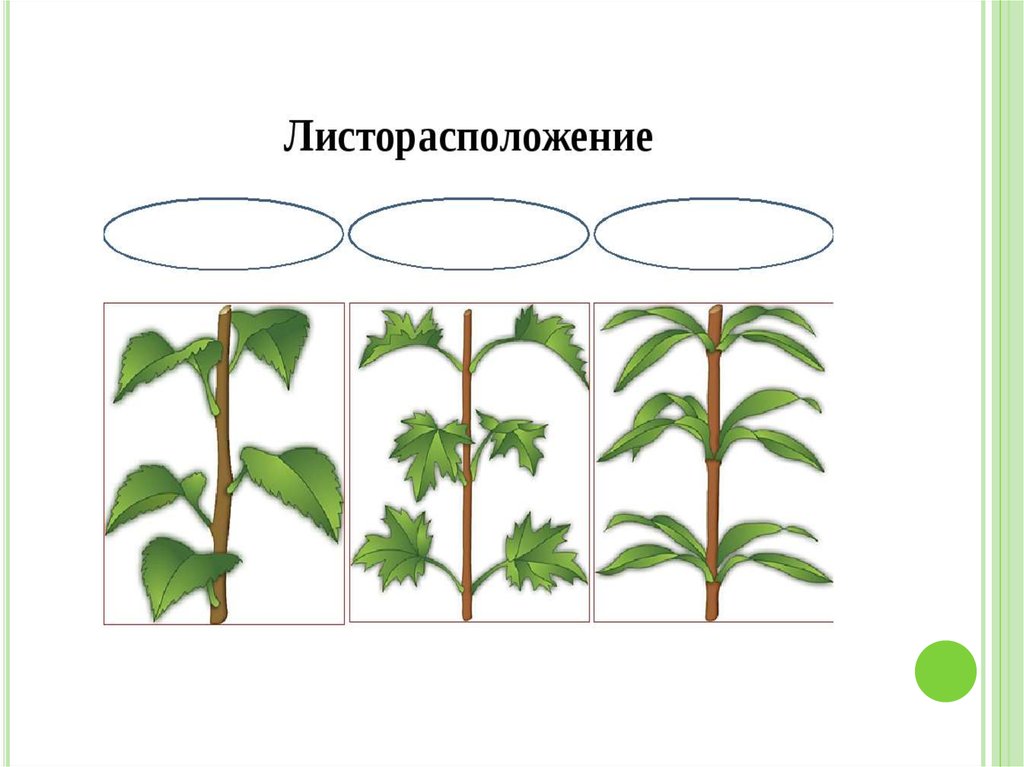 Взаимопроверка. Обратная связь учащихся о степени удовлетворенности результатами письменной работы.Информация о домашнем задании.Изучить §30. Составить рассказ по интеллект-карте о внешнем строении листьев. Составить три вопроса по теме «Внешнее строение листа».Доработать вопросы, с которыми у учащихся возникли проблемы. Подведение итогов урокаВозврат к цели урока и критериям ее достижения. Учащиеся дают учителю обратную связь о степени достижения цели. Выставление отметок за работу на уроке с устным комментарием учителя. РефлексияПродолжите фразы:- Мне было интересно узнать о …- Меня на уроке заставило задуматься …- Меня сегодня удивило …